FENTON HIGH SCHOOL
GIRLS VARSITY SWIMMINGFenton High School Girls Varsity Swimming beat Swartz Creek High School 142-44Thursday, October 4, 2018
6:00 PM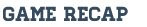 In a 142-44 win over Swartz Creek-Flushing, Fenton set 3 of Swartz Creek's pool records. 
Gracie Olsen set both the 200 IM(2:11.19) and the 100 Breast (1:08.34), and the 200 Free Relay of Gracie Olsen, Caitlyn Dailey, Sabrina Hall, Lillie Kromer(1:44.79)